INFORMATĪVAIS ZIŅOJUMSPar Latvijas Republikas Civillikuma pielikumos ietvertās informācijas aktualitātiInformatīvais ziņojums “Par Latvijas Republikas Civillikuma pielikumos ietvertās informācijas aktualitāti” (turpmāk – informatīvais ziņojums) ir izstrādāts, pamatojoties uz Ministru kabineta 2016. gada 22. novembra sēdes protokollēmuma (Nr. 64, 46.§) 2. punktu, ar kuru Vides aizsardzības un reģionālās attīstības ministrijai (turpmāk – VARAM) kopīgi ar Latvijas Pašvaldību savienību, Tieslietu ministriju, Aizsardzības ministriju un Iekšlietu ministriju tika uzdots izvērtēt iespējas un nepieciešamību sagatavot grozījumus Latvijas Republikas Civillikumā, lai nodrošinātu pielikumā ietvertās informācijas aktualitāti, tai skaitā par administratīvi teritoriālo iedalījumu un informāciju par publisko ūdeņu platībām, un līdz 2017. gada 1. jūlijam iesniegt izskatīšanai Ministru kabinetā attiecīgu tiesību aktu projektu vai informatīvo ziņojumu par jautājuma iespējamiem risinājumiem.	Latvijas Republikas Civillikuma (turpmāk – Civillikums) I pielikuma “Publisko ezeru un upju saraksts” 1.sarakstā “Publisko ezeru saraksts” ir uzskaitīti publiskie ezeri. Katram ezeram ir norādīta tā atrašanās vieta, norādot attiecīgo rajonu, pagastu un pilsētu. Tāpat ezeriem ir norādītas to platības hektāros (piemēram, sk. 1. attēlu).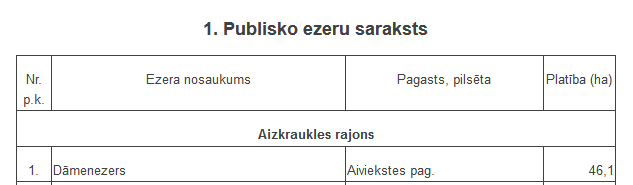 1. att. Publisko ezeru saraksts.Civillikuma I pielikuma “Publisko ezeru un upju saraksts” 2.sarakstā “Publisko upju saraksts” ir norādītas upes un to daļas, kas tiek noteiktas par publiskām. Upes ir noteiktas visā garumā, vai noteiktas to daļas, nosakot upes posma sākuma un beigu punktu. (piemēram, sk. 2. attēlu).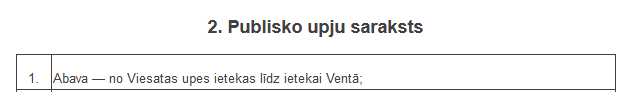 2. att. Publisko upju saraksts.Līdzīga rakstura informācija par ezeru atrašanās vietu (rajons, pagasts un pilsēta) un platību ir norādīta Civillikuma II pielikumā “Ezeru saraksts, kuros zvejas tiesības pieder valstij”. Savukārt Civillikuma III pielikumā “Upju vai to daļu saraksts, kurās zvejas tiesības pieder vienīgi valstij” līdzīgi kā publisko upju sarakstā tiek norādīts vai zvejas tiesības valstij pieder visā upes garumā vai tikai tās daļā, norādot upes posma sākuma un beigu punktu.VARAM 2017. gada 11. aprīlī konsultējās ar pārstāvjiem no Tieslietu ministrijas, Aizsardzības ministrijas (Latvijas Ģeotelpiskās informācijas aģentūra), Iekšlietu ministrijas un Valsts zemes dienesta par iespējamiem grozījumiem Civillikumā un kādi grozījumi būtu nepieciešami. 2017. gada 11. aprīlī notikušās sanāksmes laikā tika pārrunāti jautājumi, kas saistīti ar Civillikuma I, II un III pielikumā ietvertās informācijas aktualitāti un iespējamajiem risinājumiem kā to nodrošināt. Informatīvais ziņojums ietver problēmu un iespējamo risinājumu izklāstu par Civillikumā pielikumos esošo ezeru un upju sarakstiem, to administratīvo iedalījumu, platībām un citiem jautājumiem. 1. Problēmas un risinājumi1.1. Publisko ezeru un upju saraksts. Ezeru un upju vai to daļu saraksts, kuros zvejas tiesības pieder valstij1998. gadā izdarītie grozījumi Civillikuma pielikumos noteica, ka I pielikumā “Publisko ezeru un upju saraksts” ir 189 ezeri un 39 upes. II pielikuma “Ezeru saraksts, kuros zvejas tiesības pieder valstij” tika iekļauti 208 ezeri, bet III pielikuma “Upju vai to daļu saraksts, kurās zvejas tiesības pieder vienīgi valstij” iekļautas 17 upes.	Kopš 1998. gada papildināts ir tikai Civillikuma I pielikums “Publisko ezeru un upju saraksts”, 2007. gadā papildinot ar 18 ezeriem (Dāmenezers, Līdaces ezers, Šarlotes ezers, Apguldes ezers, Kairīšu ezers, Matejka ezers, Medvedka (Lāču) ezers, Nauļānu ezers, Nācaru (Malcānu) ezers, Žabinka ezers, Šešku ezers, Apaļais ezers, Ilziņa ezers, Kaijenieks, Talejas ezers, Ismeru – Žogotu ezers, Ķerkliņu ezers, Zvārdes ezers (Odzānu ezers)) un 3 upēm (Muita, Rinda, Vērnieku upe). Civillikuma I pielikuma sarakstā atbilstoši Latvijas Republikas pašvaldību pieņemtajiem lēmumiem tika iekļautas ūdenstilpes, kas atradās uz pašvaldību pastāvīgā lietošanā esošajām zemēm, kā arī ūdenstilpes, kas atradās uz brīvajām valstij piekrītošajām zemēm.Atbilstoši Nekustamā īpašuma valsts kadastra informācijas sistēmas (turpmāk – kadastra informācijas sistēma) datiem liela daļa no publisko ezeru sarakstā iekļautajiem ezeriem izvietojas uz vairākām zemes vienībām, no kurām dažas atrodas privātpersonu īpašumā, piemēram, Skirnas ezers. Savukārt upe Mazā Jugla atrodas uz vairākām zemes vienībām, tostarp daļēji atrodas privātpersonu īpašumā. Savukārt atsevišķiem ezeriem (piemēram, Dāmenezers) īpašumtiesības Zemesgrāmatā uz valsts vārda nostiprinātas Zemkopības ministrijas personā. Papildus norādāms, ka Civillikuma 1. pielikumā ir ietverts ezers (Rēzeknes ezers), kurš piekrīt pašvaldībai un līdz ar to neatbilst Civillikuma 1104. pantam, kurš nosaka, ka publiskie ūdeņi ir valsts īpašums, ciktāl uz tiem nepastāv īpašuma tiesības privātai personai.Ņemot vērā iepriekšminēto, ir nepieciešams izvērtēt un pieņemt lēmumu, vai šādi ezeri ir atstājami I pielikuma sarakstā, vai tie būtu jāiekļauj II pielikuma sarakstā.Savukārt Civillikuma pielikumos nav iekļauti tādi ezeri, kas atrodas rezerves zemes fondā (Kumbuļu ezers), un upes, kuras nav nodotas fizisku personu īpašumā (Vircavas upe, Svēte, Platone).  Secināts, ka Civillikuma pielikumos nav iekļauta Pērses upe, kura daļēji ir sadalīta zemes vienībās, kuras pieder vietējai pašvaldībai. Tādējādi, lai nodrošinātu šo ezeru un upju nenonākšanu privātpersonu īpašumā arī nākotnē, nepieciešams izvērtēt, vai ir lietderīgi tos papildus iekļaut kādā no Civillikuma pielikumiem.1.2. Upju identifikācijaCivillikuma I pielikuma 2. sarakstā “Publisko upju saraksts” ir minētas divas upes (Muita un Vērnieku upe), kuru identificēšana dabā un grafiskajā materiālā sagādā grūtības. Pēc Civillikuma pielikuma 2. sarakstā “Publisko upju saraksts” iekļautās informācijas nav iespējams viennozīmīgi pateikt, vai Muita ir Liepājā esošā Muitas upīte, vai tomēr Civillikuma pielikuma sarakstā ir ieviesusies drukas kļūda.  Būtiski, ka Valsts zemes dienestam nav izdevies iegūt ticamu informāciju par Vērnieku upes zemes vienību kadastra apzīmējumiem. Kā norāda Valsts zemes dienests, sadarbībā ar Liepājas pilsētas pašvaldību norit izpēte par Vērnieku upes iespējamo atrašanās vietu.1.3. Ezeru un upju nosaukumiMinistru kabinets 2016. gada 1. novembrī (protokollēmums Nr. 58, 39.§) izskatīja Tieslietu ministrijas izstrādāto informatīvo ziņojumu “Par situāciju vietvārdu informācijas jomā un nepieciešamību izdarīt grozījumus normatīvajos aktos, lai nodrošinātu vietvārdu lietojumu atbilstoši Valsts valodas likuma un Ministru kabineta 2012. gada 10. janvāra noteikumu Nr. 50 “Vietvārdu informācijas noteikumi” prasībām”, kurā atzīts, ka neprecīza un pat kļūdaina, kā arī Administratīvo teritoriju un apdzīvoto vietu likumā lietotajai terminoloģijai neatbilstoša vietvārdu informācija Civillikuma pielikumu publisko ūdeņu sarakstos traucē ūdeņu (īpaši ezeru) nosaukumu datu sakārtošanu saskaņā ar Vietvārdu informācijas noteikumu prasībām un vienotas hidrogrāfiskās informācijas lietošanu.Tieslietu ministrijas informatīvajā ziņojumā “Par situāciju vietvārdu informācijas jomā un nepieciešamību izdarīt grozījumus normatīvajos aktos, lai nodrošinātu vietvārdu lietojumu atbilstoši Valsts valodas likuma un Ministru kabineta 2012. gada 10. janvāra noteikumu Nr. 50 “Vietvārdu informācijas noteikumi” prasībām” (izskatīts Ministru kabineta 2016. gada 1. novembra sēdē Nr. 58, 39.§) tiek piedāvāts veikt grozījumus Civillikuma pielikumos atbilstoši Vietvārdu informācijas noteikumiem, piešķirot attiecīgajiem ūdens objektiem oficiālos vietvārdus pēc Valsts valodas centra atzinumu saņemšanas. Latvijas Ģeotelpiskās informācijas aģentūra un Valsts valodas centra Latviešu valodas ekspertu komisijas Vietvārdu apakškomisija ir izstrādājusi priekšlikumus vietvārdu labojumiem, kas attiecas uz publisko ezeru un upju nosaukumiem. Priekšlikumi ir izstrādāti, lai nodrošinātu vienotu publisko ūdeņu nosaukumu izmantošanu dažādās informācijas sistēmas un dokumentos, tajā skaitā arī Civillikuma pielikumos, kā arī lai novērstu kļūdas un neprecizitātes ezeru un upju nosaukumos. Tā kā Civillikuma pielikumus izmanto, sastādot citus normatīvos aktus, kā arī dažādus dokumentus, kļūdas un neprecizitātes gūst plašu izplatību, kā arī traucē viennozīmīgai upju un ezeru identifikācijai. Valsts zemes dienests jau 1998. gadā Latvijas Republikas Saeimas Juridiskajai komisijai norādīja uz kļūdām un neprecizitātēm Civillikuma pielikuma sarakstos, pamatojoties uz attiecīgo ezeru un upju nosaukumu lietojumu Latvijas Republikas Satelītkartē mērogā 1: 50 000. Veicot iepriekšējos grozījumus Civillikuma pielikuma sarakstos (1998., 2002., 2010.), konkrēti nosaukumu labojumu un priekšlikumi par Civillikuma pielikuma sarakstiem nav ņemti vērā.Paskaidrojam, ka saistībā ar plānotajiem grozījumiem Civillikuma I pielikuma “Publisko ezeru un upju saraksts”, II pielikuma “Ezeru saraksts, kuros zvejas tiesības pieder valstij” un III pielikuma “Upju vai to daļu saraksts, kurās zvejas tiesības pieder vienīgi valstij” publisko ezeru un upju nosaukumos, būs nepieciešams nodrošināt minētās informācijas precizēšanu arī kadastra informācijas sistēmā. 1.4. Administratīvais iedalījumsSaskaņā ar Latvijas Republikas Saeimas 2009. gada 1. jūnijā pieņemto Administratīvi teritoriālās reformas likumu stājies spēkā administratīvi teritoriālais iedalījums, kurā 110 novadi un deviņas republikas pilsētas. Tādējādi Civillikuma pielikuma minētie rajoni nav aktuāli un ir nepieciešams norādīt atbilstošos novadus. Savukārt, atsevišķiem pagastiem nepieciešami precizējumi, piemēram, Ziemera pagasts (Civillikuma I pielikuma “Publisko ezeru un upju saraksts” 1. sarakstā “Publisko ezeru saraksts”– Ziemeru pagasts), Kubulu pagasts (Civillikuma I pielikuma “Publisko ezeru un upju saraksts” 1. sarakstā “Publisko ezeru saraksts”– Kubuļu pagasts).Pašreiz Civillikuma I pielikuma “Publisko ezeru un upju saraksts” 1. saraksta “Publisko ezeru saraksts” un Civillikuma II pielikuma “Ezeru saraksts, kuros zvejas tiesības pieder valstij” ezeru saraksti ir sagrupēti pēc administratīvajām teritorijām (rajoniem). Atbilstoši Administratīvi teritoriālās reformas likumā (stājies spēkā 2009. gada 1. jūnijā) ietvertajam administratīvo teritoriju iedalījumam, ezeru sarakstu iespējams grupēt pēc novadiem un republikas pilsētām – alfabēta kārtībā. Ņemot vērā, ka saskaņā ar Administratīvi teritoriālās reformas likumu administratīvo teritoriju iedalījumā ir daudz vairāk vietējo pašvaldību nekā agrāk rajonu, tad pastāv iespēja alfabēta kārtībā grupēt ezerus, nevis administratīvās teritorijas.1.5. Ezeru platībasCivillikuma I pielikumā “Publisko ezeru un upju saraksts” 1. saraksta “Publisko ezeru saraksts” un Civillikuma II pielikumā “Ezeru saraksts, kuros zvejas tiesības pieder valstij” norādītās ezeru platības neatbilst ezeru faktiskajām platībām - tās būtu nepieciešams pārskatīt un, ja iespējams, precizēt. Minētajos pielikumos norādītās ezeru platības nav iespējams aktualizēt, izmatojot kadastra informācijas sistēmā reģistrētos datus. Kā norāda Valsts zemes dienests, kadastra informācijas sistēmā nav reģistrētas publisko ūdeņu platības, t.i., reģistrētā zemes vienība, kas atbilst publiska ūdens statusam, nereti iekļauj arī pārpurvojušos krastus, salas utt., jo to robežas novilktas līdz pirmajai zemes vienībai, kas pieder privātpersonai. Kadastra informācijas sistēmā reģistrētās zemes vienības platības noteiktas no Kadastra kartes ar grafiskajām metodēm.Latvijas Ģeotelpiskās informācijas aģentūra (turpmāk – aģentūra) norāda, ka ezeru platības noteikšanai teorētiski var izmantot topogrāfiskās kartes mērogā 1:10 000 hidrogrāfijas slāņa datus. Tomēr jāņem vērā, ka ortofoto kartēs redzamo ūdenstilpju laukumu izmēru var ietekmēt laika apstākļi konkrētajā aerofotografēšanas laikā – ja ir bijis mitrs laiks, ūdenstilpju virsmas laukumi var būt palielināti, savukārt sausā periodā samazināti. Jāņem vērā, ka ezeru platības iespējams noteikt tikai tiem ezeriem, kuriem ir pastāvīga krasta līnija, tomēr nereti ir arī situācijas, ka vairākiem ezeriem tek cauri upe, vai ezeri savā starpā ir savienojušies, kas nopietni apgrūtina to platības noteikšanu.Ņemot vērā, ka ezeru laukumu izmēri un krasta līnija ir atkarīga no vairākiem faktoriem, pastāv iespēja ezeru platības Civillikuma I pielikumā “Publisko ezeru un upju saraksts” 1. saraksta “Publisko ezeru saraksts” un Civillikuma II pielikumā “Ezeru saraksts, kuros zvejas tiesības pieder valstij” nenorādīt. Tomēr jāņem vērā, ka šobrīd nav neviena normatīvā akta, izņemot Civillikuma pielikumos minētās ezeru platības, kur būtu apkopota informācija par  upju garumiem un ezeru spoguļvirsmu laukumiem. Dažādu nozaru datu bāzēs atrodamā informācija par ezeru un upju raksturojošajiem lielumiem bieži vien ir pretrunīga.1.6. Ezera nosacītā centra LKS-92 koordinātas	Lai nodrošinātu ezeru identifikāciju, ezeriem iespējams pievienot ūdenstilpes nosacītā centra LKS-92 koordinātas, kas ļautu precīzi identificēt Civillikuma I pielikuma “Publisko ezeru un upju saraksts” 1. sarakstā “Publisko ezeru saraksts” un Civillikuma II pielikumā “Ezeru saraksts, kuros zvejas tiesības pieder valstij” iekļauto ezeru atrašanās vietas, īpaši gadījumā, ja tiek izlemts turpmāk nenorādīt ezeru platības. Šādas ezeru ģeogrāfiskās koordinātas šobrīd ir pieejamas Aģentūras uzturētajā vietvārdu datubāzē, kā arī pieejamas Ministru kabineta 2012. gada 14. augusta noteikumos Nr. 551 “Noteikumi par ūdenstilpju klasifikatoru”. Valsts sekretāru 2017. gada 30. marta sanāksmē izsludināti jauni Ministru kabineta noteikumi “Noteikumi par ūdenstilpju klasifikatoru” (VSS-355). 2. Uzdevumi saistībā ar grozījumiem Civillikuma pielikumu sarakstosMinistru kabinets ir uzdevis gan VARAM, gan Tieslietu ministrijai uzdevumus, kas saistīti ar nepieciešamību veikt grozījumus Civillikuma pielikumos:1. Ministru kabineta 2016. gada 1. novembra sēdes protokollēmuma (Nr. 58, 39.§) 3. punktā noteikts Tieslietu ministrijai sadarbībā ar Aizsardzības ministriju un VARAM līdz 2019. gada 1. martam aktualizēt Civillikuma pielikumu publisko ūdeņu sarakstu un ūdeņu sarakstu, kuros zvejas tiesības pieder valstij.2. Ministru kabineta 2016. gada 22. novembra sēdes protokollēmumā (Nr. 64, 46.§) 2. punktā noteikts VARAM kopīgi ar Latvijas Pašvaldību savienību, Tieslietu ministriju, Aizsardzības ministriju un Iekšlietu ministriju izvērtēt Civillikuma grozījumu nepieciešamību, lai nodrošinātu pielikumos ietvertās informācijas aktualitāti, tai skaitā par administratīvi teritoriālo iedalījumu un par publisko ūdeņu platībām, un līdz 2017. gada 1. jūlijam iesniegt izskatīšanai Ministru kabinetā attiecīgu tiesību aktu projektu vai informatīvo ziņojumu par iespējamiem minētā jautājuma risinājumiem.3. Piedāvātie risinājumiIzstrādājot grozījumus Civillikuma pielikumos, lai aktualizētu publisko ūdeņus sarakstu un ūdeņu sarakstu, kuros zvejas tiesības pieder valstij, veicami šādi precizējumi: precizēt ezeru nosaukumus, lai tie atbilstu vietvārdu datubāzē lietotajiem nosaukumiem; publisko ūdeņu sarakstu veidot alfabēta secībā pēc to nosaukumiem, norādot aktuālo administratīvo teritoriju un novada teritoriālo iedalījumu;publisko ezeru sarakstu papildināt ar to nosacītās centru koordinātām LKS-92 koordinātu sistēmā;precizēt Civillikuma pielikumos norādītās ezeru platības atbilstoši topogrāfiskās kartes mērogā 1:10 000 hidrogrāfijas slāņa aktuālajiem datiem; pārskatīt Civillikuma I pielikumā iekļauto ūdenstilpju turpmāko statusu, ņemot vērā zemes reformas rezultātā izveidojušos situāciju (pašvaldībai piekritīgi ezeri; rezerves zemes fondā ieskaitīti ezeri; upes, kas nav nodotas fiziskām personām);Ievērojot piedāvātos risinājumus un ņemot vērā Ministru kabineta iepriekš dotos uzdevumus, Tieslietu ministrijai sadarbībā ar Zemkopības ministriju, Vides aizsardzības un reģionālās attīstības ministriju un Aizsardzības ministriju līdz 2019. gada 1. martam jāsagatavo un jāiesniedz izskatīšanai Ministru kabinetā grozījumus Latvijas Republikas Civillikuma pielikumos, lai aktualizētu publisko ūdeņu sarakstu un ūdeņu sarakstu, kuros zvejas tiesības pieder valstij.Vides aizsardzības un reģionālās attīstības ministrs                                          K.Gerhards E.Kāpostiņš, 67026565Edvins.kapostins@varam.gov.lv